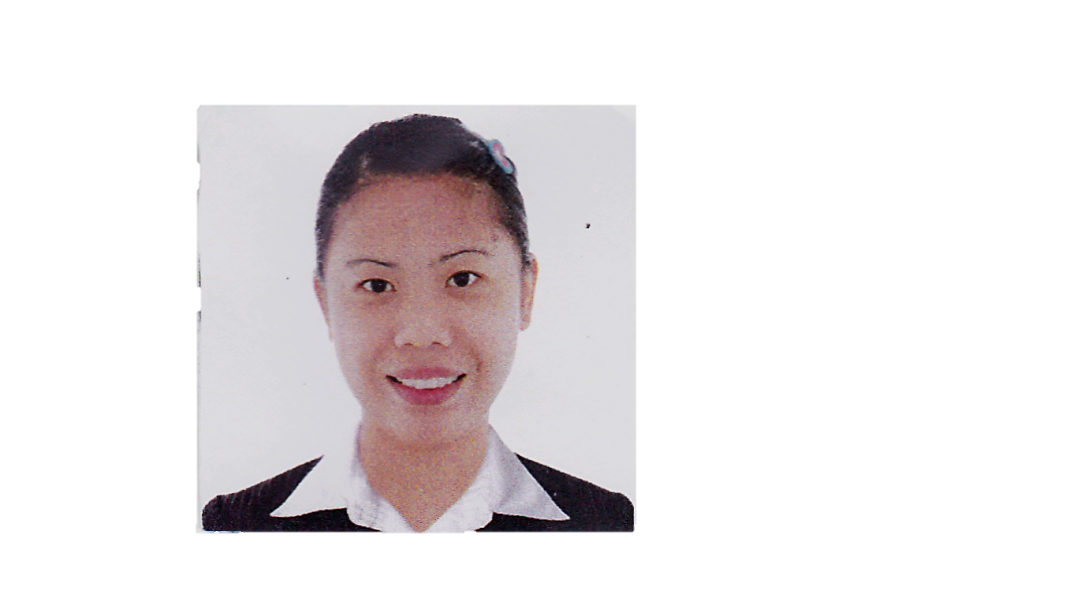 DALIA Email: dalia.369767@2freemail.com SummaryOver five (5) years experience as cashier/waitress/wholesale clerk in Restaurant, Supermarket & Coffee Shop.With work experience in Qatar as Cashier/Waitress in Al Basha Coffee.Expertise in anticipating and responding to customer needsEquipped with formal training in Hotel and Restaurant Management.HighlightsExcellent customer service 			●    Table SkirtingCash Handling expertise			●    Cocktail MixingCustomer complaint resolution			●    Flair TendingWaitering                                                              ●    Napkin FoldingExperience01/2014 - 08/2015   PUREGOLD PRICE CLUB INC.		    Wholesale Clerk & Encoder		    Agro Putatan Muntinlupa City, Philippines07/2010 - 07/2011   AL BASHA CAFE		    Cashier / Waitress		    Salwa Road Doha Qatar12/2009 - 05/2010   HENLIN FASTFOOD		    Cashier		    Makro Las Piñas, Philippines01/2009 - 06/2009   SM DEPARTMENT STORE		    Cashier		    Upper G/F SouthMall, Philippines05/2008 - 11/2008   TOKYO TOKYO RESTAURANT		    Cashier/Dinning		    Upper G/F SM Muntinlupa, Philippines01/2007 - 01/2008   CHEF D’ ANGELO RESTAURANT (METRO ASIA GROUP)		    Cashier/Dinning		    Upper G/F SM South Mall Las Piñas, PhilippinesEducation2004 - 2006   	    HOTEL AND RESTAURANT MANAGEMENT		    Philippine Science and Technology College		    2nd Flr	 Nor-Bldg. #22 National Road Putatan Muntinlupa, Philippines1999 - 2003   	    Alcadesma National HighSchool		    Tuigisan Bansud Oriental Mindoro, Philippines1993 - 1991   	    Tuigisan Elementary School		    Tuigisan Bansud Oriental Mindoro, PhilippinesSeminars11/2005   	    FAMILIARIZATION TOUR AT THE PORT OF MANILA ON BOARD		    M/V Princess of the Stars at Sulpicio Lines		    At Pier 12, North Harbor, Tondo Manila, Philippines09/2005   	    FUTURE HOTELIER AND RESTAURANT IN ACTION 05’		    Philippine Science and Technology College		    College Campus08/2005   	    IN-SCHOOL LEADERSHIP TRAINING SEMINAR     IN IRREFUTABLE LAW OF LEADERSHIP		    PSTC and Youth Affairs and Sports Development Office08/2005		    HALAL DESIGNING THE FUTURE OF FOOD INDUSTRY		    SANITATION AND PREVENTIVE MAINTENANCE IN THE FOOD INDUSTRY     Word Food Expo 2005		    World Trade Center, Manila Philippines03/2005		    FRUIT CARVING, COCKTAIL MIXING AND TOUR OF THE DIFFERENT    PUBLIC AREAS		    Manila Pavilion Hotel		    Manila, Philippines10/2004		    FRONT OFFICE AND HOUSKEEPING SEMINAR		    Century Park Hotel, Manila		    Manila, Philippines08/2004		    FOOD AND BEVERAGE COST CONTROL AND FOOD HANDLING SANITATION		    World Handling Sanitation			    Manila, PhilippinesOn Job Training (OJT)12/2005 – 03/2006  PALM PLAZA HOTEL		    F&B / Kitchen/ HRD / Housekeeping / HRD Hostle 1632 Department		    400 hrsPersonal Data    Age: 31 Years Old    Gender: Female    Nationality: Filipino    Religion: Born Again Christian    Height: 5’2    Language: English/Tagalog	                                 I hereby attest that above information are all true and correct.DALIA 